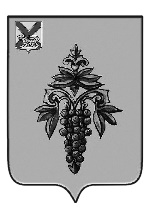 АДМИНИСТРАЦИЯЧУГУЕВСКОГО МУНИЦИПАЛЬНОГО ОКРУГА ПРИМОРСКОГО КРАЯ ПОСТАНОВЛЕНИЕ30 декабря 2022 года                                    с. Чугуевка                                                                 № 1161                                             Об организации и проведении общественных обсужденийВ целях реализации мероприятий ведомственной целевой программы «Современный облик сельских территорий» на территории Чугуевского муниципального округа, на основании Положения об организации и проведении на территории Чугуевского муниципального округа общественных обсуждений, утверждённого Решением Думы Чугуевского муниципального округа от 07 сентября 2020 года № 83-НПА, руководствуясь статьей 43 Устава Чугуевского муниципального округа, администрация Чугуевского муниципального округаПОСТАНОВЛЯЕТ:1. Организовать и провести общественные обсуждения по реализации следующих мероприятий ведомственной целевой программы «Современный облик сельских территорий» на территории Чугуевского муниципального округа:- строительство канализационных очистных сооружений на территории Чугуевского муниципального округа (с. Чугуевка).2. Установить срок проведения общественных обсуждений с 19 января по 30 января 2023 года.3. Утвердить:3.1. перечень вопросов, выносимых на общественные обсуждения (Приложение № 1);3.2. порядок принятия предложений от заинтересованных лиц по вопросам общественных обсуждений (Приложение № 2);3.3. состав комиссии по подготовке и проведению общественных обсуждений (далее – Комиссия) (Приложение № 3).4. Комиссии:4.1. разместить информацию о проведении общественных обсуждений, инициаторе, порядке, дате и времени их проведения, материалы, выносимые на обсуждения не позднее одного дня после принятия данного постановления, а также протокол по итогам проведения обсуждений не позднее десяти дней со дня окончания общественных обсуждений на официальном сайте Чугуевского муниципального округа в сети Интернет, средствах массовой информации;4.2. в ходе обсуждений обобщать замечания, предложения по вопросам, выносимым на обсуждение;4.3. подготовить итоговый документ (протокол) по результатам проведения общественных обсуждений.5. Разместить настоящее постановление на официальном сайте Чугуевского муниципального округа в сети Интернет.6. Контроль за исполнением настоящего постановления возложить на заместителя главы администрации Чугуевского муниципального округа И.В. Щенёва.Глава Чугуевского муниципального округа,глава администрации                                                                                      Р.Ю. ДеменевПриложение № 1постановлению администрацииЧугуевского муниципального округа«30» декабря 2022 г. № 1161ПЕРЕЧЕНЬвопросов, выносимых на общественные обсужденияАктуально ли строительство канализационных очистных сооружений на территории Чугуевского муниципального округа (с. Чугуевка)?Приложение № 2постановлению администрацииЧугуевского муниципального округа«30» декабря 2022 г. № 1161ПОРЯДОКпринятия предложений от заинтересованных лиц по вопросам общественных обсужденийВ период проведения общественных обсуждений участники общественных обсуждений направляют предложения и замечания по обсуждаемым вопросам:на официальный сайт Чугуевского муниципального округа в сети Интернет https://www.chuguevsky.ru;в письменном виде по адресу 692623, с. Чугуевка, ул. 50 лет Октября, 193 (управление жизнеобеспечения администрации Чугуевского муниципального округа);по телефону 8 (423) 72 21448 (управление жизнеобеспечения администрации Чугуевского муниципального округа).Каждое обращение регистрируется Комиссией в специальном журнале. Комиссия в ходе обсуждений обобщает замечания, предложения по вопросам, выносимым на обсуждение, доводит их до сведения инициатора обсуждений.Приложение № 3постановлению администрацииЧугуевского муниципального округа«30» декабря 2022 г. №____СОСТАВкомиссии по подготовке и проведению общественных обсужденийЩенёв И.В.заместитель главы администрации Чугуевскогомуниципального округа - председатель комиссии;Пятышина Я.В.и.о. начальника управления жизнеобеспеченияадминистрации Чугуевского муниципального округа - секретарь комиссии.Члены комиссии:Артюхова Н.В.Гужин А.В.заместитель начальника управления имущественных и земельных отношений администрации Чугуевского муниципального округа;специалист управления жизнеобеспечения администрации Чугуевского муниципального округа;Ивановский В.И.общественный наблюдатель Чугуевского муниципального округа;Павлов К.А.общественный наблюдатель Чугуевского муниципального округа;Фатхиева Э.Д.ведущий специалист 1 разряда отдела благоустройства общественных территорий управления жизнеобеспечения администрации Чугуевского муниципального округа.